Об утверждении муниципальной программы Пучежского городского поселения  «Обеспечение качественным жильем населения Пучежского городского поселения Пучежского муниципального района»(в редакции постановления администрации Пучежского муниципального района от 02.06.2016 № 278-п, от 24.11.2016 №630-п , от 15.12.2017 № 706-п, от 01.06.2018г. № 302-п, от 19.12.2018г. № 636-п, от 07.08.2019г. № 394-п, от 26.12.2019г. № 643-п, от 24.01.2020г. № 17-п, от 29.03.2022 № 161-п, от 29.12.2022 № 705-п )	В соответствии со статьей 179 Бюджетного кодекса РФ (в действующей редакции), частью 10 статьи 36 Устава Пучежского муниципального района, руководствуясь Порядком  разработки, реализации и оценки эффективности муниципальных программ Пучежского городского поселения Пучежского муниципального района, регламентирующим вопросы принятия решения о разработке муниципальных программ Пучежского городского поселения Пучежского муниципального района, их формирования и реализации, определяющим правила проведения и критерии оценки эффективности реализации муниципальных программ Пучежского городского поселения Пучежского муниципального района, утвержденным постановлением администрации Пучежского муниципального района от 16.11.2015г. № 410-п,  и в целях повышения результативности бюджетных расходов бюджета Пучежского городского поселения постановляю:	1. Утвердить муниципальную программу Пучежского городского поселения Пучежского муниципального района «Обеспечение качественным жильем населения Пучежского городского поселения Пучежского муниципального района» (прилагается).	2. Настоящее постановление вступает в силу с момента опубликования и распространяется на правоотношения, возникшие с 1 января 2016 года.	3. Опубликовать постановление в официальных изданиях «Правовой вестник Пучежского муниципального района» и «Правовой вестник Пучежского городского поселения».Глава администрацииПучежского муниципального района                                       	        Н. Ф. ЕршовПриложениек постановлению администрацииПучежского муниципального района от 31.12.2015 № 459-пМуниципальная программа Пучежского городского поселения «Обеспечение качественным жильем населения Пучежского городского поселения Пучежского муниципального района»1. Паспорт программы2. Анализ текущей ситуации в сфере реализации муниципальной программыМасштабный спад производства во всех отраслях экономики, хроническое недофинансирование социальной сферы, рост задолженности по заработной плате, имеющее место недополучение социальных трансфертов наряду с опережающим ростом потребительских цен привели к отрицательной динамике всех основных показателей жизненного уровня населения Ивановской области задолго до финансового кризиса 2008 года и поставили Ивановскую область на одно из последних мест в Центральном федеральном округе по уровню жизни населения.Кризис 2008 года резко ухудшил материальное положение жителей, что немедленно привело к снижению качества жизни. В результате Ивановская область оказалась по отношению среднедушевых доходов и прожиточного минимума из всех областей Центрального федерального округа в наиболее тяжелом положении, что привело к низкой доступности жилья для населения Пучежского муниципального района.Жилищный фонд Пучежского городского поселения Пучежского муниципального района Ивановской области составляет около . общей площади жилых помещений. Большая часть жилого фонда построена в 1950-х годах и на сегодняшний день не соответствует современным требованиям, предъявляемым к жилым помещениям,  не обеспечивает комфортного проживания граждан.3. Цель и ожидаемые результаты в сфере реализации муниципальной программыРеализация мероприятий Программы обеспечат доступность жилья для граждан, безопасные и комфортные условия проживания в нем, создадут условия для приведения существующего жилищного фонда в соответствие со стандартами качества, обеспечивающими комфортные условия проживания.Реализация Программы позволит решить цели и задачи, которые приведены в таблице 1.Таблица 1Ресурсное обеспечение муниципальной программыОбъем финансовых средств, запланированный для реализации Программы, рассчитан из средств Фонда содействия реформированию ЖКХ, бюджета Ивановской области и бюджета Пучежского городского поселения.  Общий объем средств на реализацию программы составляет 22 424 950,02 руб. из них:Подпрограмма «Проведение текущего и капитального ремонта муниципального жилищного фонда Пучежского городского поселения  Пучежского муниципального района» - 142 459,52 руб.Подпрограмма « Муниципальная программа капитального ремонта общего имущества в многоквартирных домах Пучежского городского поселения  Пучежского муниципального района» - 2 145 574,43 руб.Подпрограмма «Субсидирование половины процентной ставки банковского кредита на приобретение и строительство жилья Пучежского городского поселения  Пучежского муниципального района» - 1 502 315,08 руб. Подпрограмма  «Переселение граждан из аварийного жилищного фонда с учетом необходимости развития малоэтажного жилищного строительства на территории Пучежского городского поселения» - 11 504 121,32 руб., в том числе:- средства Фонда содействия реформированию ЖКХ – 2 415 185,00 руб.- средства областного  бюджета  – 2 244 782,09 руб.- средства бюджета Пучежского городского поселения – 6 844 154,23 руб.5. Подпрограмма «Предоставление жилых помещений детям-сиротам и детям, оставшимся без попечения родителей, а также лицам из  их  числа»  -  2 973 125,44 руб. в том числе:- средства федерального бюджета – 750 000 руб.- средства областного бюджета  – 2  223 125,44 руб.6. Подпрограмма «Снос аварийного жилого фонда после переселения граждан из аварийного жилья на территории Пучежского городского поселения»- средства бюджета Пучежского городского поселения – 4 157 354,23 руб.Приложение 1 к муниципальной программе Пучежского городского поселения Пучежского муниципального района «Обеспечение качественным жильем населения Пучежского городского поселения Пучежского муниципального района» Подпрограмма «Проведение текущего и капитального ремонта муниципального жилищного фонда Пучежского городского поселения  Пучежского муниципального района»Паспорт подпрограммыКраткая характеристика сферы реализации подпрограммыВ связи с увеличением физического износа жилых помещений муниципального жилищного фонда Пучежского городского поселения назрела острая необходимость проведения мероприятий по текущему и капитальному ремонту муниципального жилищного фонда. Повышение надежности и улучшение качества снабжения потребителей коммунальными услугами, снижение уровня общего износа муниципального жилищного фонда и создание безопасных и благоприятных условий проживания граждан. Подпрограмма предусматривает повышение качества предоставления коммунальных услуг для населения, снижение уровня общего износа муниципального жилищного фонда и создание безопасных и благоприятных условий проживания граждан.К текущему ремонту муниципального жилищного фонда относятся виды работ указанные в Приложении 1 к настоящей Подпрограмме.К капитальному ремонту муниципального жилищного фонда относятся виды работ указанные в Приложении 2 к настоящей Подпрограмме.Ожидаемые результаты реализации подпрограммыСнижение уровня общего износа муниципального жилищного фонда;Создание безопасных и благоприятных условий проживания граждан;Формирование эффективных механизмов управления жилищным фондом;Мероприятия и ресурсное обеспечение подпрограммыРеализация программы осуществляется посредством: - проведения работ по текущему и капитальному ремонту муниципального жилищного фонда за счет средств бюджета Пучежского городского поселения; - обеспечения контроля за реализацией Подпрограммы.Приложение 1 к подпрограмме «Проведение текущего и капитального ремонта муниципального жилищного фонда Пучежского городского поселения Пучежского муниципального района»ПЕРЕЧЕНЬвидов работ, относящихся к текущему ремонту муниципального жилищного фонда Фундаменты и подвальные помещения1. Заделка и расшивка стыков, трещин, восстановление облицовки фундаментных стен и др.2. Устранение местных деформаций путем перекладки, усиления и др.3. Восстановление участков гидроизоляции фундаментов.4. Пробивка (заделка) отверстий, гнезд, борозд.5. Усиление (устройство) фундаментов под оборудование (вентиляционное, насосное и под другие установки).6. Смена отдельных участков ленточных, столбовых фундаментов или стульев под деревянными жилого помещениями.7. Устройство (заделка) вентиляционных продухов.8. Смена отмостки.9. Восстановление приямков, входов в подвалы.II. Стены1. Заделка трещин, расшивка стыков, восстановление облицовки и перекладка отдельных участков кирпичных стен площадью до .2. Герметизация стыков элементов полносборных зданий и заделка выбоин и трещин на поверхности блоков и панелей.3. Пробивка (заделка) отверстий, гнезд, борозд.4. Смена отдельных венцов, элементов каркаса, укрепление, утепление, проконопатка пазов, смена участков обшивки деревянных стен.5. Малярные работы.III. Перекрытия1. Временное крепление перекрытий.2. Частичная замена или усиление отдельных элементов деревянных перекрытий (участков междубалочного заполнения, дощатой подшивки, отдельных балок). Восстановление засыпки и смазки.3. Заделка стыков сборных железобетонных перекрытий.4. Заделка выбоин и трещин.5. Утепление верхних полок стальных балок на чердаке и их окраска.IY. Крыши1. Усиление элементов деревянной, стропильной системы, включая смену отдельных стропильных ног, стоек, подкосов, участков прогонов, лежней, мауэрлатов и обрешетки.2. Все виды работ по устранению неисправностей стальных, асбоцементных и других кровель из штучных материалов (кроме полной замены покрытия), включая все элементы примыкания к конструкциям, покрытия парапетов, колпаки и зонты над тумбами и пр.3. Укрепление и замена водосточных труб и мелких покрытий по фасаду.4. Полная замена верхнего слоя рулонного ковра с частичной заменой нижележащих слоев.5. Замена (восстановление) отдельных участков безрулонных кровель.6. Укрепление, замена парапетных решеток, пожарных лестниц, стремянок, гильз, ограждений, анкеров для радиостоек, устройств заземления жилого помещения.7. Устройство или восстановление защитно-отделочного слоя рулонных и безрулонных кровель.8. Очистка кровли от мусора, грязи, листьев, снега.Y. Оконные и дверные заполнения1. Смена, восстановление отдельных элементов, частичная замена оконных и дверных заполнений.2. Постановка доводчиков, пружин, упоров и пр.3. Смена оконных и дверных приборов.YI. Перегородки1. Укрепление, усиление, смена отдельных участков деревянных перегородок.2. Заделка трещин в плитных перегородках, перекладка отдельных участков.3. Улучшение звукоизоляционных свойств перегородок (заделка сопряжений со смежными конструкциями и др.).YII. Лестницы, балконы, крыльцо (зонты-козырькинад входами в здание, подвалы, над балконами)1. Заделка выбоин, трещин ступеней и площадок.2. Замена отдельных ступеней, проступей, подступенков.3. Частичная замена и укрепление металлических перил.4. То же элементов и деревянных лестниц.5. Заделка выбоин и трещин бетонных и железобетонных плит крыльца и зонтов, замена дощатого настила с обшивкой кровельной сталью, укрепление или замена балконных решеток.6. Восстановление или замена отдельных элементов крыльца; восстановление и устройство зонтов над входами в здание, подвалы и над балконами.YIII. Полы1. Замена отдельных участков покрытия полов.2. Замена (устройство) гидроизоляции полов в отдельных санузлах с полной сменой покрытия.IX. Внутренняя отделка1. Восстановление штукатурки стен и потолков отдельными местами после проведения работ на инженерных системах и коммуникациях.2. Восстановление облицовки стен и полов керамической и другой плиткой отдельными местами.3. Все виды малярных и стекольных работ после ремонта систем и коммуникаций.X. Наружная отделка1. Пескоструйная очистка, окраска фасадов, лоджий и балконов.2. Восстановление участков штукатурки и облицовки.3. Укрепление или снятие с фасада угрожающих падением архитектурных деталей, облицовочных плиток, отдельных кирпичей, восстановление лепных деталей.XI. Центральное отопление1. Смена отдельных участков трубопроводов, секций, отопительных приборов, запорной и регулировочной арматуры.2. Установка (при необходимости) воздушных кранов.3. Утепление труб, приборов, расширительных баков, вантузов.4. Замена отдельных электромоторов или насосов малой мощности.5. Восстановление разрушенной тепловой изоляции.6. Промывка радиаторов по стояку и в целом системы центрального отопления. Промывка (гидропневматическая или химическая) и гидравлическое испытание системы отопления.7. Регулировка и наладка систем отопления.8. Ремонт дымоходов, расширительных баков.XII. Вентиляция1. Смена отдельных участков и устранение неплотностей вентиляционных коробов, шахт и камер.2. Замена вентиляторов, воздушных клапанов, другого оборудования.XIII. Водопровод и канализация, горячее водоснабжение1. Уплотнение соединений, устранение течи, утепление, укрепление трубопроводов, ликвидация засоров, смена отдельных участков трубопроводов, фасонных частей, сифонов, трапов, ревизий; восстановление разрушенной теплоизоляции трубопроводов, гидравлическое испытание системы.2. Смена отдельных водоразборных кранов, смесителей, душей, запорной арматуры, моек, раковин, умывальников, унитазов, ванн с истекшим сроком эксплуатации или при наличии технологического брака.3. Утепление и замена арматуры водонапорных баков.4. Замена отдельных участков и удлинение водопроводных наружных выпусков для поливки дворов и улиц.5. Замена внутренних пожарных кранов.6. Ремонт насосов и электромоторов, замена отдельных насосов и электромоторов малой мощности.7. Наладка санитарно-технических систем.8. Прочистка дворовой канализации, дренажа, находящихся на балансе владельца жилого помещения.XIY. Электротехнические устройства1. Замена неисправных участков электрической сети жилого помещения.2. Замена светильников, а также оградительных огней и праздничной иллюминации.3. Замена предохранителей, автоматических выключателей, пакетных переключателей вводно-распределительных устройств, щитов, электроламп накаливания и люминесцентных.4. Замена и установка фотовыключателей, реле времени и других устройств автоматического или дистанционного управления освещением мест общего пользования.5. Замена электродвигателей и отдельных узлов электроустановок инженерного оборудования.6. Замена вышедших из строя конфорок переключателей, нагревательных жаровочного шкафа и других сменных элементов стационарных электроплит.7. Наладка электрооборудования. XY. Внешнее благоустройство1. Восстановление разрушенных участков тротуаров, проездов, набивных дорожек и площадок, отмосток по периметру жилого помещения.2. Восстановление газонов.3. Укрепление, замена отдельных участков и устройство ограждений и оборудование детских игровых, спортивных и хозяйственных площадок, площадок и навесов для контейнеров-мусоросборников и т.д.XYI. Разные работы1. Укрепление и устройство металлических решеток, ограждений окон подвальных помещений, козырьков над входами в подвал.2. Восстановление и устройство новых переходов на чердаке через трубы центрального отопления, вентиляционные короба и др.3. Укрепление и установка домовых знаков, флагодержателей.4. Регулировка и наладка систем автоматического управления инженерным оборудованием, дымоудаления и пожаротушения, пожарной сигнализации, ремонт и обслуживание коллекторов и водостоков, лифтовых установок, находящихся на балансе владельца жилого помещения.5. Герметизация мест ввода коммуникаций в здание.Приложение  2 к подпрограмме «Проведение текущего и капитального ремонта муниципального жилищного фондаПучежского городского поселенияПучежского муниципального района»ПЕРЕЧЕНЬработ капитального ремонта муниципального жилищного фонда1. Обследование зданий и изготовление проектно-сметной документации (независимо от периода проведения ремонтных работ).2. Ремонтно-строительные работы по восстановлению или замене элементов зданий (кроме полной замены каменных и бетонных фундаментов, несущих стен и каркасов).3. Модернизация зданий при их капитальном ремонте с перепланировкой; оборудование системами холодного и горячего водоснабжения, канализации, устройство бойлерных; полная замена существующих систем центрального отопления, горячего и холодного водоснабжения; установка электроплит взамен газовых плит; устройство лифтов, перевод существующей сети электроснабжения на повышенное напряжение; устройство систем противопожарной автоматики дымоудаления; благоустройство дворовых территорий зданий, находящихся на капитальном ремонте (замощение, асфальтирование, озеленение, устройство ограждений, оборудование детских, спортивных и хозяйственно-бытовых площадок). Ремонт крыш, фасадов, стыков полносборных зданий; оборудование чердачных помещений зданий под эксплуатируемые; установка металлических дверей в чердачных и подвальных помещениях. Восстановление автоматики подпитки расширительных баков с прокладкой или заменой линий связи, установкой приборов автоматического контроля на расширительных баках, ремонт или замена бака, проверка и наладка работы системы подпитки. Установка на системах центрального отопления приборов, обеспечивающих их надежную работу. Проведение работ по антисептической и противопожарной защите деревянных конструкций зданий.4. Утепление зданий (работы по улучшению теплозащитных свойств ограждающих конструкций, устройство оконных заполнений с тройным остеклением, устройство тамбуров).5. Замена внутриквартальных инженерных сетей.6. Переустройство невентилируемых совмещенных крыш, создание нормативного температурно-влажностного режима в чердачных помещениях.7. Установка приборов учета.8. Ремонт, монтаж и реконструкция оборудования объединенных диспетчерских систем и систем видеонаблюдения.9. Авторский надзор проектных организаций за проведением капитального ремонта зданий (объектов) социальной сферы.10. Технический надзор за капитальным ремонтом зданий.Приложение 2 к муниципальной программе Пучежского городского поселения Пучежского муниципального района «Обеспечение качественным жильем населения Пучежского городского поселения Пучежского муниципального района» Подпрограмма «Муниципальная программа капитального ремонта общего имущества в многоквартирных домах Пучежского городского поселения  Пучежского муниципального района»Паспорт подпрограммыКраткая характеристика сферы реализации подпрограммыВ настоящее время техническое состояние многих многоквартирных домов в Пучежском городском поселении не соответствует современным требованиям, предъявляемым к техническим и качественным характеристикам жилищного фонда. Главная причина плохого состояния многоквартирного жилищного фонда — многолетнее отсутствие надлежащего технического обслуживания и достигший критического уровня износ домов.В связи с высокой социальной важностью задачи надлежащего содержания многоквартирных домов требуется обеспечение оптимизации процессов планирования капитального ремонта.Реализация указанных принципов должна обеспечить проведение капитального ремонта жилищного фонда с учетом фактического технического состояния конструктивных элементов многоквартирных домов.Программный подход представляется единственно возможным, поскольку позволяет провести комплекс организационных, производственных, социально-экономических и других мероприятий для достижения поставленной цели, а также позволяет скоординировать деятельность всех участников процесса.Ремонт общего имущества в многоквартирных домах, расположенных на территории Пучежского городского поселения, за исключение многоквартирных домов, признанных в установленном Правительством Российской Федерации порядке аварийными и подлежащими сносу, в которых имеются жилые помещения муниципального жилищного фонда Пучежского городского поселения должен производиться за счет средств фонда капитального ремонта общего имущества в многоквартирном доме, который сформирован исходя из минимального размера взноса на капитальный ремонт, установленного постановлением Правительства Ивановской области, определен в статье 5 Закона Ивановской области от 27.06.2013 № 51-ОЗ «Об организации проведения капитального ремонта общего имущества в многоквартирных домах в Ивановской области» (далее – Закон Ивановской области № 51-ОЗ). Оплата взносов производится из средств бюджета Пучежского городского поселения исходя из количества общей площади муниципальных жилых помещений многоквартирного дома. Ожидаемые результаты реализации подпрограммыРеализация Программы позволит решить основные цели и задачи, которые приведены в таблице 1.Таблица 1Критерии отбора на финансирование в рамках подпрограммы.Перечень услуг и (или) работ по капитальному ремонту общего имущества в многоквартирных домах, расположенных на территории Пучежского городского поселения, оказание и (или) выполнение которых финансируются за счет средств фонда капитального ремонта общего имущества в многоквартирном доме, который сформирован исходя из минимального размера взноса на капитальный ремонт, установленного постановлением Правительства Ивановской области, определен в статье 5 Закона Ивановской области от 27.06.2013 № 51-ОЗ «Об организации проведения капитального ремонта общего имущества в многоквартирных домах в Ивановской области» (далее – Закон Ивановской области 
№ 51-ОЗ).Последовательность видов работ по капитальному ремонту общего имущества по домам определяется на основании сведений об очередности выполнения работ, указанной лицами, осуществляющими управление многоквартирными домами, и рейтинга, рассчитанного по каждому виду работ в разрезе каждого дома.Очередность выполнения видов работ по капитальному ремонту общего имущества по каждому многоквартирному дому определяется в зависимости от технического состояния домов. По каждому из многоквартирных домов очередность выполнения работ не подлежит повторению. По многоквартирным домам, введенным в эксплуатацию в период с 2000 года, очередность по видам работ определяется начиная со 2-й позиции.Очередность выполнения видов работ по капитальному ремонту зависит от того, требовалось ли проведение капитального ремонта на дату приватизации первого жилого помещения в многоквартирном доме. В первоочередном порядке капитальному ремонту общего имущества подлежат многоквартирные дома, в которых требовалось проведение капитального ремонта на дату приватизации первого жилого помещения при условии, что такой капитальный ремонт не проведен на дату утверждения или актуализации муниципальной программы капитального ремонта.Основаниями для актуализации Подпрограммы могут являться:- выбытие или появление многоквартирных домов, подлежащих исключению из Подпрограммы (включению в Подпрограмму);- изменение видов и объемов государственной поддержки, муниципальной поддержки капитального ремонта общего имущества в многоквартирных домах.Мероприятия подпрограммыМероприятия программы установлены постановлением Правительства Ивановской области, определен в статье 5 Закона Ивановской области от 27.06.2013 № 51-ОЗ «Об организации проведения капитального ремонта общего имущества в многоквартирных домах в Ивановской области»Ресурсное обеспечение и обоснование объема плановых бюджетных расходов, необходимых для реализации подпрограммыФинансовое и ресурсное обеспечение реализации данной подпрограммы осуществляется за счет средств бюджета Пучежского городского поселения.	Распределение бюджетных ассигнований на реализацию подпрограммы утверждается решением Совета Пучежского городского поселения о бюджете поселения на очередной финансовый год и на плановый период.	При формировании проекта бюджета поселения объем средств, выделяемых на реализацию мероприятий подпрограммы, уточняется с учетом возможностей бюджета поселения.             Данные бюджетные средства необходимы для минимального размера взносов на капитальный ремонт общего имущества в многоквартирных домах, расположенных на территории поселения, в части помещений, собственником которых является поселение (муниципальное жилье).	 В течение периода реализации данной подпрограммы объем ресурсного обеспечения может быть скорректирован с учетом фактический затрат в ходе исполнения подпрограммы.Приложение 3 к муниципальной программе Пучежского городского поселения Пучежского муниципального района «Обеспечение качественным жильем населения Пучежского городского поселения Пучежского муниципального района» Подпрограмма «Субсидирование половины процентной ставки банковского кредита на приобретение и строительство жилья Пучежского городского поселения  Пучежского муниципального района»Паспорт подпрограммыКраткая характеристика сферы реализации подпрограммыРоссийский рынок жилья характеризуется дисбалансом между спросом и предложением, а также высокой степенью износа жилищного фонда. Ипотечное жилищное кредитование вторичного рынка жилья оказывает влияние на рост цен на рынке жилья. С началом кризиса большинство кредитных организаций свернули ипотечные программы, те же, что продолжали работать в этой сфере, значительно повысили процентные ставки по ипотечным жилищным кредитам и ужесточили требования, предъявляемые к заемщикам. Ввиду этого многие потенциальные покупатели жилья не смогли получить ипотечный кредит на новых условиях даже при снижении стоимости жилья. Начиная с середины 2010 года на рынке жилья произошли изменения в сторону улучшения ситуации. Одной из основных причин стало улучшение состояния на финансовом рынке, наметились тенденции выхода из экономического кризиса. В настоящее время жители Пучежского городского поселения вновь начинают проявлять интерес к покупке квартир. Наметились тенденции восстановления рынка ипотечного жилищного кредитования. Коммерческие банки стали возвращаться на рынок ипотеки. Важнейшим фактором повышения покупательского спроса населения является реализация мер по предоставлению гражданам, приобретающим жилье в уже возведенных жилых домах ипотечных жилищных кредитов по выгодным условиям. При этом необходимы меры поддержки  граждан, приобретающих вторичное жилье. По состоянию на 01.01.2015г. в очереди на улучшение жилищных условий состоит 315 семей. В районе проходит  активный процесс приватизации жилья. Площадь ветхого жилищного фонда на 01.01.2015г. составляет 12,1 тыс.кв.м. В Пучежском городском поселении традиционно высокие цены на жильё (по сравнению с аналогичными по численности районам Ивановской области) и многие купить жильё не в состоянии.  С другой стороны, спрос на жильё остаётся высоким даже при таких ценах. С учетом ежегодного увеличения показателя по объему приобретения вторичного жилья на территории Пучежского городского поселения субсидирование половины процентной ставки банковского ипотечного кредита за счет средств бюджета Пучежского городского поселения в рамках реализации Подпрограммы будет в основном направлена на стимулирование приобретения гражданами жилья в уже возведенных жилых домах тем самым снижая количество нуждающихся в улучшении жилищных условий граждан.Ожидаемые результаты реализации подпрограммыЦель Подпрограммы - улучшение жилищных условий заявленных в Подпрограмме категорий граждан Пучежского городского поселения, признанных в установленном порядке нуждающимися в улучшении жилищных условий, в рамках Подпрограммы (далее граждане - участники Подпрограммы).Мероприятия и ресурсное обеспечение подпрограммыДля достижения основной цели Подпрограммы необходимо обеспечить решение следующих основных задач:- создание условий для развития ипотечного жилищного кредитования и деятельности участников рынка ипотечного жилищного кредитования;- бюджетное содействие повышению уровня доступности жилья и ипотечных жилищных кредитов для населения;- привлечение в жилищную сферу дополнительных финансовых средств банков и других кредитных организаций, предоставляющих ипотечные жилищные кредиты, а также собственных средств граждан;- создание условий для поддержки жилищного строительства на территории Пучежского городского поселения со стороны кредитных организаций.Механизм реализации Подпрограммы предполагает оказание субсидирования половины процентной ставки банковского кредита на приобретение и строительство жилья гражданам, нуждающимся в улучшении жилищных условий.В рамках Подпрограммы предусмотрены субсидии из бюджета  Пучежского городского поселения в целях предоставления субсидий гражданам - участникам Подпрограммы на субсидирование половины процентной ставки банковского кредита на приобретение и строительство жилья (далее - Субсидии гражданам).Участие в Подпрограмме является добровольным. Участниками Подпрограммы могут стать граждане Российской Федерации, проживающие на территории Пучежского городского поселения, нуждающиеся в улучшении жилищных условий, в соответствии с правилами настоящей Подпрограммы.Субсидии используются гражданами - участниками Подпрограммы на возмещение половины процентной ставки банковского кредита на приобретение, строительство и ремонт жилья, привлекаемого в целях приобретения на основании договора купли-продажи жилого помещения, договора участия в долевом строительстве или строительства (реконструкции) индивидуального жилого дома.Право использовать Субсидию гражданам предоставляется участникам Подпрограммы, признанным нуждающимися в улучшении жилищных условий на момент заключения соответствующего кредитного договора.Применительно к настоящей Подпрограмме под нуждающимися в улучшении жилищных условий понимаются граждане Российской Федерации, поставленные на учет в качестве нуждающихся в улучшении жилищных условий до 01.03.2005, а также граждане, признанные органами местного самоуправления по месту их жительства нуждающимися в улучшении жилищных условий после 01.03.2005 по тем же основаниям, которые установлены статьей 51 Жилищного кодекса Российской Федерации для признания граждан нуждающимися в жилых помещениях, предоставляемых по договорам социального найма.В соответствии с механизмом реализации Подпрограммы организационные мероприятия на муниципальном уровне предусматривают:- признание в установленном порядке гражданина, изъявившего желание участвовать в Подпрограмме, и членов его семьи нуждающимися в улучшении жилищных условий;- формирование списков граждан, изъявивших желание участвовать в Подпрограмме в планируемом году;- ежегодное выделение средств местного бюджета на софинансирование мероприятий Подпрограммы;- заключение соглашений с кредитными организациями для обслуживания средств Субсидий гражданам; - принятие в установленном порядке постановлений о предоставлении субсидии на возмещение половины процентной ставки банковского кредита на приобретение и строительство жилья, в соответствии с объемами финансирования, предусмотренными на эти цели в бюджете Пучежского городского поселения.Порядок предоставления участникам Подпрограммы субсидий на возмещение половины процентной ставки банковского кредита на приобретение и строительство жилья установлен в приложении 1 к Подпрограмме.                Приложение 1 к подпрограмме«Субсидирование половины процентной ставки банковского кредита на приобретение и строительство жилья на территории Пучежского городского поселения Пучежского муниципального района» Общие положения      
           Настоящий Порядок устанавливает механизм предоставления гражданам участникам Подпрограммы субсидий на возмещение половины процентной ставки банковского кредита на приобретение и строительство жилья, в рамках реализации Подпрограммы.В настоящем Порядке под Субсидией понимаются безвозвратные и безвозмездные средства, выделяемые гражданину - участнику Подпрограммы для возмещения половины процентной ставки банковского кредита на приобретение и строительство жилья, привлекаемому в целях приобретения на основании договора купли-продажи жилого помещения, договора участия в долевом строительстве или строительства (реконструкции) индивидуального жилого дома, за счет средств бюджета Пучежского городского поселения. Перечисление средств Субсидии на погашение иных процентов, штрафов, комиссий и пеней за просрочку исполнения обязательств по указанным кредитам не допускается.Получателями субсидирования являются граждане:- имеющие регистрацию на территории Пучежского городского поселения- являющиеся работниками бюджетной сферы и  муниципальных предприятий Пучежского городского поселения- являющиеся получателями в кредитном учреждении кредита на приобретение и строительство жилья в пределах Пучежского городского поселения- имеющих право на улучшение жилищных условий за счет средств городского бюджета- не реализованное ранее право на улучшение жилищных условий с использованием субсидий или иной формы государственной поддержки за счет средств бюджетов всех уровней (за исключением средств материнского (семейного) капитала, направленных на улучшение жилищных условий) - признание гражданина и членов его семьи, в установленном порядке, нуждающимися в улучшении жилищных условий.Субсидирование предоставляется гражданам в порядке очередности представления заявления на предоставление субсидирования в администрацию Пучежского городского поселения.              В рамках текущего финансового года объем субсидирования заявителю составляет не более 50 процентов документально подтвержденных затрат на погашение процентной ставки банковского кредита на приобретение и строительство жилья произведенных в рамках текущего финансового года.            Финансирование Подпрограммы осуществляется в переделах средств, утвержденных в бюджете Пучежского городского поселения Пучежского муниципального района на соответствующий год. 
     II. Участники и условия реализации Подпрограммы1. Участниками Подпрограммы являются:- Управление городского хозяйства и ЖКХ района администрации Пучежского муниципального района (далее координатор Подпрограммы)- Администрация Пучежского муниципального района - МБУ «Агентство реформирования ЖКХ» (далее Агентство)- Граждане, указанные в пункте 1.4. (далее - Заемщик)    2. Координатор Подпрограммы:- издает в пределах своей компетенции правовые акты по вопросам, касающимся реализации Программы.- размещает информацию о Подпрограмме на официальном сайте Пучежского городского поселения в сети Интернет.- утверждает типовой договор о предоставлении субсидирования (далее - Договор)- устанавливает перечень документов, подтверждающих соблюдение условий предоставления субсидирования и принимает решение о предоставлении субсидирования в порядке, установленном Подпрограммой- в случае соответствия представленных Заемщиком документов, предусмотренных условиями Подпрограммы, и проверки указанных документов, подписывает со своей стороны Договор в 2 экземплярах- при несоответствии представления документов, предусмотренных условиями Подпрограммы (документы представлены не в полном объеме и (или) документы оформлены ненадлежащим образом), координатор Подпрограммы возвращает документы заявителю. Подписание координатором Подпрограммы договора осуществляется только после представления документов в полном объеме и оформленных надлежащим образом- осуществляет иные действия в соответствии со своей компетенцией, направленные на реализацию Подпрограммы3. Граждане, претендующие на получение субсидирования в рамках Подпрограммы, представляют координатору Подпрограммы заявление на получение субсидирования, с приложением следующих документов:- копию паспорта;- копию кредитного договора;- график погашения процентов по кредиту;- справку Пучежского производственного участка ФГУП «Ростехинвентаризация» (Федеральная БТИ);-  справку с места жительства;- справку с места работы.Поступившие документы подлежат регистрации в соответствии с действующими правилами документооборота координатором Подпрограммы. Порядок рассмотрения заявлений на предоставлениесубсидирования и принятия решения о предоставлении субсидирования     
           Координатор Подпрограммы принимает заявление от гражданина на получение субсидирования и документы, указанные в п.3 Подпрограммы, регистрирует заявление и в течение 20 рабочих дней рассматривает их на соответствие установленному перечню. Предоставление субсидирования осуществляется гражданам в порядке очередности в соответствии с датой и временем регистрации заявления. Решение о предоставлении гражданам субсидирования процентной ставки банковского кредита принимается жилищной комиссией при администрации Пучежского городского поселения.Координатор Подпрограммы перечисляет средства,  утвержденные в бюджете Пучежского городского поселения на соответствующий год,  в администрацию Пучежского муниципального района для перечисления на счет АгентстваВ целях предоставления субсидирования между координатором Подпрограммы, Агентством и Заемщиком заключается Договор.          Заемщик предоставляет Агентству копию кредитного договора, график погашения процентов на финансовый год и копию распоряжения координатора Подпрограммы о предоставлении  субсидирования половины процентной ставки банковского кредита.           Агентство  ежемесячно, не позднее 10 числа, перечисляет половину процентной ставки банковского кредита на лицевой счет Заемщика, согласно графика погашения кредита.            Заемщик обязуется использовать перечисленные денежные средства только по  целевому назначению.           Агентство осуществляет контроль за целевым использованием Заемщиком выделенных средств.           В случае нарушения условий предоставления субсидирования предоставленные средства подлежат возврату в Агентство. В свою очередь, Агентство возвращает данные денежные средства в бюджет Пучежского городского поселения в полном объеме в соответствии с действующим законодательством.           В течение срока действия Договора координатор Подпрограммы проводит проверки выполнения условий предоставления и целевого использования субсидирования. Подпрограмма «Переселение граждан из аварийного жилищного фонда с учетом необходимости развития малоэтажного жилищного строительства на территории Пучежского городского поселения»Паспорт подпрограммыКраткая характеристика сферы реализации подпрограммыЖилищный фонд Пучежского городского поселения Пучежского муниципального района Ивановской области составляет около . общей площади жилых помещений. На 01.01.2010  - 7 многоквартирных домов, расположенных на территории Пучежского городского поселения Пучежского муниципального района Ивановской области, признаны в установленном порядке аварийными и подлежащими сносу. Их общая площадь составляет .Ввиду несоответствия требованиям, предъявляемым к жилым помещениям, аварийное жилье не только не обеспечивает комфортного проживания граждан, но и создает угрозу для жизни и здоровья проживающих в нем людей. Владельцы аварийного жилья не могут в полной мере реализовать свои права на управление жилищным фондом, предусмотренные законодательством, получать полный набор жилищно-коммунальных услуг надлежащего качества. Аварийные дома ухудшают внешний облик города, сдерживают развитие инфраструктуры, что снижает инвестиционную привлекательность поселения.Переселение граждан из аварийного жилищного фонда является одной из самых острых социальных проблем. Значительную часть аварийного жилищного фонда в Пучежском городском поселении Пучежского муниципального района  составляет жилье, занимаемое на условиях договоров социального найма и являющееся муниципальной собственностью. Однако Управление городского хозяйства и ЖКХ района администрации Пучежского муниципального района, исполняющее полномочия по обеспечению жильем проживающих на территории муниципального образования граждан, не располагает достаточными финансовыми ресурсами для решения проблемы ликвидации аварийного жилищного фонда. Поэтому решение этой проблемы требует консолидации финансовых ресурсов федерального и регионального уровней.Применение программного метода решения проблемы по  ликвидации аварийного жилья обеспечит управляемость процессом, достижение заданного уровня социальной эффективности проводимых мероприятий, контроль за целевым и эффективным использованием средств, направляемых на переселение из аварийного жилищного фонда Пучежского городского поселения.Данная подпрограмма поможет обеспечить строительство многоквартирного дома, путем направления средств на строительство (на условиях софинансирования) жилых помещений.3. Ожидаемые результаты реализации подпрограммыРеализация мероприятий по переселению граждан из аварийного жилищного фонда с учетом необходимости развития малоэтажного строительства  позволит осуществить комплексное решение проблемы перехода к устойчивому функционированию и развитию жилищной сферы, обеспечивающее доступность жилья для граждан, безопасные и комфортные условия проживания в нем, создать условия для приведения существующего жилищного фонда в соответствие со стандартами качества, обеспечивающими комфортные условия проживания.Реализация подпрограммы позволит:- создать безопасные и благоприятные условия проживания граждан на территории Пучежского городского поселения;- переселить граждан из аварийного жилищного фонда;- поэтапно ликвидировать многоквартирные дома, признанные до 01.01.2010 в установленном порядке, аварийными и подлежащими сносу в связи с физическим износом в процессе их эксплуатации.Переселение граждан из аварийного жилищного фонда осуществляется в соответствии с жилищным законодательством и частью 3 статьи 16 Федерального закона от 21.07.2007 № 185-ФЗ «О Фонде содействия реформированию жилищно-коммунального хозяйства» путем предоставления органами местного самоуправления жилых помещений в домах, перечисленных в пунктах 2 и 3 части 2 статьи 49 Градостроительного кодекса Российской Федерации.Реализация мероприятий подпрограммы по переселению граждан из аварийных жилых домов осуществляется по следующему направлению:- приобретение у застройщиков жилых помещений в домах, перечисленных в пунктах 2 и 3 части 2 статьи 49 Градостроительного кодекса Российской Федерации.Управление городского хозяйства и ЖКХ района администрации Пучежского муниципального района (далее по тексту – Управление) – участник подпрограммы заключает с муниципальным заказчиком подпрограммы соглашение, определяющие порядок взаимодействия Управления с Департаментом ЖКХ Ивановской области. 4.  Мероприятия и ресурсное обеспечение подпрограммыРеализация мероприятий подпрограммы предусматривает участие органов местного самоуправления и подрядных организаций, определяемых в соответствии действующим законодательством. Основанием для получения финансовых средств из бюджета является своевременно представленная участниками подпрограммы соответствующая бюджетная заявка. Для достижения программных целей предполагается использовать средства Фонда содействия реформированию ЖКХ, бюджета Ивановской области и бюджета Пучежского городского поселения в пределах средств, предусмотренных на очередной финансовый год. Подпрограмма подлежит корректировке в ходе ее выполнения. Организационные мероприятия по реализации подпрограммы, сроки их выполнения и ответственные исполнители отражены в таблице:5. Обоснование объема плановых бюджетных расходов,необходимых для реализации подпрограммыФинансовое обеспечение реализации данной подпрограммы осуществляется за счет средств Фонда содействия реформированию ЖКХ, бюджета Ивановской области и бюджета Пучежского городского поселения.Основной финансовый показатель, от которого зависит стоимость проведения мероприятий, предусмотренных подпрограммой, - размер стоимости  общей площади жилых помещений, на приобретение которых размещается муниципальный заказ. Размер предельной стоимости одного квадратного метра общей площади жилых помещений, предоставляемых гражданам, равен стоимости одного квадратного метра общей площади жилого помещения по Ивановской области, которая составляет 26 750 рублей.Распределение бюджетных ассигнований на реализацию подпрограммы утверждается решением Совета Пучежского городского поселения о бюджете поселения на очередной финансовый год.         Объем бюджетных расходов  подпрограммы за счет всех источников составляет 11 504 121,32 рублей (по источникам данные приведены в таблице).Данные бюджетные средства необходимы для проведения мероприятий по строительству многоквартирного дома, для переселения граждан из аварийного жилищного фонда.В течение периода реализации данной подпрограммы объем ресурсного обеспечения может быть скорректирован с учетом фактических затрат в ходе исполнения подпрограммы.ПОДПРОГРАММА«Предоставление жилых помещений детям-сиротам и детям, оставшимся без попечения родителей, а также лицам из  их  числа»Пучежского городского поселенияПаспорт подпрограммы2. Социально-экономическая проблема Пучежского городского поселенияВ условиях сложившейся в Пучежском городском поселении демографической ситуации актуален вопрос обеспеченностью жилыми помещениями детей-сирот и детей, оставшихся без попечения родителей относящихся к числу наиболее уязвимых категорий детей, нуждающихся в особой заботе государства. Проблема социализации выпускников детских домов и школ-интернатов невозможна без решения жилищного вопроса. В течение последних лет за счет средств областного бюджета осуществлялось финансирование приобретения жилья для данной категории нуждающихся. Однако решение этой проблемы еще далеко от своего завершения, поскольку очередь на предоставление жилья среди детей-сирот по Пучежскому городскому поселению  составляет 23 человека, по состоянию на 01.10.2016г.Приведенная информация свидетельствует о необходимости принятия и осуществления подпрограммы «Предоставление жилых помещений детям-сиротам и детям, оставшимся без попечения родителей, а также лицам из  их  числа» в рамках долгосрочной целевой программы Ивановской области  «Дети Ивановской области».Цель, целевые индикаторы и ожидаемые результаты реализации программыЦелью программы является обеспечение  детей-сирот, детей, оставшихся без попечения родителей, а также лиц из  их  числа  жилыми помещениями.   Целевые индикаторы и ожидаемые результаты реализации подпрограммы:Реализация мероприятий подпрограммы позволит улучшить жилищные условия детей-сирот, детей, оставшихся без попечения родителей, а также лиц из  их  числа. Результаты реализации подпрограммы будут выражаться в обеспечении численности детей-сирот, детей, оставшихся без попечения родителей, а также лиц из их числа по состоянию на начало финансового года, имеющих и не реализовавших своевременно право на обеспечение жилыми помещениями.Задачи, мероприятия и ресурсное обеспечение подпрограммы4.1. Задачи программы4.2. Мероприятия подпрограммы4.2.1. Финансирование мероприятий4.2.3. МероприятияПриложение1к подпрограмме  «Предоставление жилых помещений детям-сиротам и детям, оставшимся без попечения родителей, а также лицам из  их  числа»Пучежского городского поселенияПорядок предоставления жилых помещений детям-сиротам и детям, оставшимся без попечения родителей, а также лицам из  их  числаДетям-сиротам и детям, оставшимся без попечения родителей, лицам из числа детей-сирот и детей, оставшихся без попечения родителей, которые не являются нанимателями жилых помещений по договорам социального найма или членами семьи нанимателя жилого помещения по договору социального найма либо собственниками жилых помещений, а также детям-сиротам и детям, оставшимся без попечения родителей, лицам из числа детей-сирот и детей, оставшихся без попечения родителей, которые являются нанимателями жилых помещений по договорам социального найма или членами семьи нанимателя жилого помещения по договору социального найма либо собственниками жилых помещений, в случае, если их проживание в ранее занимаемых жилых помещениях признается невозможным, однократно предоставляются благоустроенные жилые помещения специализированного жилищного фонда по договорам найма специализированных жилых помещений.Жилые помещения предоставляются лицам, указанным в абзаце первом настоящего приложения, по достижении ими возраста 18 лет, а также в случае приобретения ими полной дееспособности до достижения совершеннолетия в соответствии со статьями 21 и 27 Гражданского кодекса Российской Федерации. Центральный исполнительный орган государственной власти Ивановской области, проводящий государственную политику и осуществляющий межотраслевое управление и координацию, а также функциональное регулирование в сфере социальной защиты населения, на основании данных, предоставляемых его территориальными органами, органами местного самоуправления городских округов и поселений, входящих в состав территорий муниципальных районов, для установления очередности предоставления жилья и расчета размера субвенции, формирует список детей-сирот и детей, оставшихся без попечения родителей, лиц из числа детей-сирот и детей, оставшихся без попечения родителей, которые подлежат обеспечению жилыми помещениями (далее - список). В список включаются лица, указанные в абзаце первом настоящего приложения и достигшие возраста 14 лет, место жительства которых находится на территории Ивановской области (далее - лица, включенные в список).Очередность лиц, включенных в список, определяется в соответствии с датой рождения. При совпадении даты рождения очередность определяется в алфавитном порядке фамилий, а для лиц, включенных в список и поставленных на учет в органах местного самоуправления городских округов и поселений, входящих в состав территорий муниципальных районов, в качестве нуждающихся в жилых помещениях, предоставляемых по договорам социального найма, до 1 января 2013 года, - в соответствии с датой постановки на учет.Предоставление детям-сиротам и детям, оставшимся без попечения родителей, лицам из числа детей-сирот и детей, оставшихся без попечения родителей, жилых помещений является основанием для исключения указанных лиц из списка.По заявлению в письменной форме лиц, указанных в абзаце первом настоящего приложения и достигших возраста 18 лет, жилые помещения предоставляются им по окончании срока пребывания в образовательных учреждениях, в том числе для детей-сирот и детей, оставшихся без попечения родителей, учреждениях социального обслуживания населения, учреждениях системы здравоохранения, а также по завершении обучения в образовательных организациях профессионального образования, либо окончании прохождения военной службы по призыву, либо окончании отбывания наказания в исправительных учреждениях.Центральный исполнительный орган государственной власти Ивановской области, проводящий государственную политику и осуществляющий межотраслевое управление и координацию, а также функциональное регулирование в сфере социальной защиты населения, его территориальные органы осуществляют контроль за использованием жилых помещений и (или) распоряжением жилыми помещениями, нанимателями или членами семей нанимателей по договорам социального найма либо собственниками которых являются дети-сироты и дети, оставшиеся без попечения родителей, обеспечением надлежащего санитарного и технического состояния этих жилых помещений.Срок действия договора найма специализированного жилого помещения, предоставляемого в соответствии с подпрограммой, составляет пять лет.По договорам найма специализированных жилых помещений они предоставляются соответствующим лицам, в виде жилых домов, квартир, благоустроенных применительно к условиям соответствующего населенного пункта, по нормам предоставления площади жилого помещения по договору социального найма.Право на обеспечение жилыми помещениями сохраняется за лицами, которые относились к категории детей-сирот и детей, оставшихся без попечения родителей, лиц из числа детей-сирот и детей, оставшихся без попечения родителей, и достигли возраста 23 лет, до фактического обеспечения их жилыми помещениями.Управление городского хозяйства и ЖКХ района администрации Пучежского муниципального района ежеквартально представляет в центральный исполнительный орган государственной власти Ивановской области, проводящий государственную политику и осуществляющий межотраслевое управление и координацию, а также функциональное регулирование в сфере социальной защиты населения, отчет о расходовании предоставленных субвенций.Управление городского хозяйства и ЖКХ района администрации Пучежского муниципального района вправе по окончании срока действия договора найма специализированного жилого помещения и при отсутствии обстоятельств, свидетельствующих о необходимости оказания лицам, указанным в абзаце первом настоящего приложения, содействия в преодолении трудной жизненной ситуации, принимать решение об исключении жилого помещения из специализированного жилищного фонда и заключать с данными лицами договор социального найма в отношении данного жилого помещения в порядке, установленном для предоставления малоимущим гражданам по договорам социального найма жилых помещений муниципального жилищного фонда.                                                                                                    Приложение № 6 к муниципальной программе Пучежского городского поселения Пучежского муниципального района «Обеспечение качественным жильем населения Пучежского городского поселения Пучежского муниципального района»ПОДПРОГРАММА«Снос аварийного жилого фонда после переселения граждан из аварийного жилого фонда на территории Пучежского городского поселения»Паспорт подпрограммы.
1. Содержание проблемы и обоснование
 необходимости ее решения программными методами.       Федеральным законом Российской Федерации от 18 декабря 2006 года № 232-ФЗ «О внесении изменений в Градостроительный кодекс Российской Федерации и отдельные законодательные акты Российской Федерации» к компетенции органов местного самоуправления отнесено полномочие по принятию решений о развитии застроенных территорий, которое является эффективным механизмом решения вопроса местного значения по созданию условий для жилищного строительства.        Принятие решения о развитии застроенных территорий возможно в случае, если на такой территории расположены дома, признанные в установленном Правительством Российской Федерации порядке аварийными и подлежащими сносу и снос которых планируется на основании муниципальных адресных программ, утвержденных представительным органом местного самоуправления.     Настоящая муниципальная программа «Снос аварийного жилого фонда после переселения граждан из аварийного жилья на территории Пучежского городского поселения (далее - подпрограмма) устанавливает перечень домов, требующих сноса (аварийные). Наибольшая доля жилищного фонда на указанных территориях - это малоэтажные (до 2 этажей) жилые дома.     Аварийные строения ухудшают внешний облик и благоустройство города, сдерживают развитие инженерной и социальной инфраструктур, снижают инвестиционную привлекательность.          Учитывая специфику градостроительного развития Пучежского городского поселения (ограниченность сформированных земельных участков для застройки, долю аварийного жилищного фонда), принимая во внимание необходимость большого объема капиталовложений в реконструкцию и строительство жилья, решение вопроса местного значения по созданию условий для жилищного строительства требует комплексных программных методов.Источником сноса аварийного жилого фонда будут являться средства бюджета Пучежского городского поселения. Конкретные объемы финансирования подпрограммы определяются ежегодно, при утверждении бюджета Пучежского городского поселения на соответствующий финансовый год.2. Основные цели и задачи подпрограммы.         Основная цель программы - снос аварийных жилых МКД.        В рамках реализации подпрограммы должны быть решены следующие  задачи: создание условий для обеспечения застройки территории поселения, занятых в настоящее время аварийным жилым фондом, благоустроенными жилыми помещениями, объектами социального и коммунально-бытового назначения и инженерной инфраструктуры; создание безопасных и благоприятных условий проживания граждан на территории Пучежского городского поселения.3. Сроки и этапы.
 Основные направления и мероприятия реализации подпрограммы.Подпрограмма предусматривает выполнение комплекса мероприятий, которые должны быть проведены в течение 2019-2022 годов. Реализация программы проводится поэтапно.В течение первого этапа, должны быть созданы необходимые организационные, нормативно-методические и правовые условия для обеспечения реализации основных задач подпрограммы, в том числе:определение нормативов градостроительного проектирования;            принятие решения о развитии застроенной территории; проведение аукционов и заключение договоров о развитии застроенной территории.В соответствии с федеральным законом, решение о развитии застроенной территории может быть принято, если на такой территории расположены многоквартирные дома, снос которых планируется на основании муниципальных адресных программ, утвержденных представительным органом местного самоуправления.На застроенной территории, в отношении которой принято решение о развитии, могут быть расположены иные объекты капитального строительства, вид разрешенного использования и предельные параметры которых не соответствуют градостроительному регламенту.Второй этап подпрограммы  направлен на ликвидацию аварийного жилого фонда, непригодного для постоянного проживания; подготовка освобожденных земельных участков для новой застройки и их продажа в соответствии законодательством.                             4. Ресурсное обеспечение подпрограммы.Источником финансирования сноса домов будут являться средства бюджета Пучежского городского поселения.Прогнозируемые расходы на реализацию подпрограммы составят           4 157 354,23 руб.Данные бюджетные средства необходимы для проведения работ по ликвидации многоквартирных домов, признанных в установленном порядке аварийными и подлежащими сносу  в связи с физическим износом в процессе их эксплуатации, а также для  разработки и изготовления  проектно-сметной документации, необходимой для проведения работ по их сносу.                           5. Оценка социально-экономической эффективности от                                                   реализации подпрограммы.        Успешная реализация Подпрограммы позволит улучшить архитектурный облик Пучежского городского поселения, повысить качество коммунальных услуг, безопасности и комфортности проживания населения на территориях, подлежащих развитию, уменьшить долю непригодного для проживания жилищного фонда в общем объеме жилищного фонда Пучежского городского поселения.         В результате реализации Подпрограммы будут отработаны новые методы и схемы привлечения инвестиций в жилищное строительство.                                                                                              Приложение N 1
                                                                                              к муниципальной подпрограмме «Снос аварийного жилого фонда после переселения граждан из аварийного жилого фонда на территории Пучежского городского поселения»Перечень многоквартирных домов, 
признанных аварийными и подлежащими сносу                                                                                                                /тыс.руб./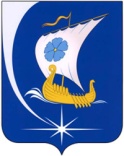 Администрация Пучежского муниципального районаИвановской областиП О С Т А Н О В Л Е Н И Еот  31.12.2015 г.                                     №  459-пг. ПучежНаименование программыОбеспечение качественным жильем населения Пучежского городского поселения Пучежского муниципального района (далее Программа)Социально-экономическая проблема и основание для разработкиНе соответствие жилищного фонда современным требованиям, предъявляемым к техническим и качественным характеристикам.Низкая доступность жилья для населения Пучежского муниципального района.Основанием для разработки программы является ст. 179 Бюджетного Кодекса  Российской  Федерации,  Федеральный  закон  РФ от 06.10.2003 № 131-ФЗ "Об общих принципах местного самоуправления в Российской Федерации"Муниципальный заказчикАдминистрация Пучежского муниципального района (в части осуществления полномочий администрации городского поселения)Основные разработчики программыАдминистрация Пучежского муниципального района (в части осуществления полномочий администрации городского поселения)Исполнители программыУправление городского хозяйства и ЖКХ района администрации Пучежского муниципального районаАдминистрация Пучежского муниципального районаЦель программыОрганизационное и финансовое обеспечение выполнения обязательств органов местного самоуправления по обеспечению жилищных прав гражданУлучшение жилищных условий гражданЗадача программыСоздание безопасных и благоприятных условий проживания граждан на территории Пучежского городского поселения Пучежского муниципального района Ивановской областиФормирование финансовых ресурсов для обеспечения жилищных прав гражданСрок реализации программы 2016-2022 годыПеречень подпрограмм1. Проведение текущего ремонта муниципального жилищного фонда (Приложение1)2.   Капитальный  ремонт общего имущества в многоквартирных домах, расположенных на территории Пучежского городского поселения (Приложение 2)3.  Субсидирование половины процентной ставки банковского кредита, полученного на приобретение или строительство жилья (Приложение 3)4. Переселение граждан из аварийного жилищного фонда с учетом необходимости развития малоэтажного жилищного строительства на территории Пучежского городского поселения».5. Предоставление жилых помещений детям-сиротам и детям, оставшимся без попечения родителей, а также лицам из их числа.6. Снос аварийного жилого фонда после переселения граждан из аварийного жилья на территории Пучежского городского поселения.Объем ресурсного обеспечения программыОбщий объем бюджетных ассигнований на  2016-2022 годы – 22 424 950,02 руб., В том числе:2016 год - 13 612 441,61 руб., в т.ч.- средства Фонда содействия реформированию ЖКХ (далее – Фонд) – 2 415 185 руб.- средства областного бюджета  – 3074573,53 руб.- средства бюджета Пучежского городского поселения – 7 372 683,08 руб.- средства федерального бюджета – 750000 руб.,в том числе, бюджетные ассигнования на переселение граждан из аварийного жилищного фонда с учетом необходимости развития малоэтажного жилищного строительства на территории Пучежского городского поселения – 11 272 746,09 руб.средства Фонда содействия реформированию ЖКХ (далее – Фонд) – 2 415 185,   руб.средства областного бюджета  – 2 244 782,09 руб.средства бюджета Пучежского городского поселения – 6 612 979,0 руб.;2017 год – 2 185 897,88 руб., в том числе за счет средств бюджета Пучежского городского поселения  – 2 185 897,88 руб.;2018 год -  680 600,00 руб., в том числе за счет средств бюджета Пучежского городского поселения  – 680 600,00 руб.;2019 год -  1 549 901,99 руб., в том числе за счет средств бюджета Пучежского городского поселения – 1 549 901,99 руб.;2020 год -  1 509 784,76 руб., в том числе за счет средств бюджета Пучежского городского поселения – 1 509 784,76 руб.;2021 год -  387 559,53 руб., в том числе за счет средств бюджета Пучежского городского поселения – 387 559,53 руб.;2022 год -  2 498 764,25 руб., в том числе за счет средств бюджета Пучежского городского поселения – 2 498 764,25 руб.Ожидаемые конечные результаты реализации программыРеализация программы позволит:Улучшить жилищные условия граждан проживающих в Пучежском городском поселенииСистема организации контроля за выполнением программыКонтроль за исполнением подпрограммы осуществляет администрация Пучежского муниципального района и Совет Пучежского городского поселения. Цели ПрограммыОрганизационное и финансовое обеспечение выполнения обязательств органов местного самоуправления по обеспечению жилищных прав гражданЦели ПрограммыОрганизация своевременного проведения капитального ремонта общего имущества в многоквартирных домах, расположенных на территории Пучежского городского поселенияЗадачи реализации ПрограммыСоздание безопасных и благоприятных условий проживания граждан на территории Пучежского городского поселения Пучежского муниципального района Ивановской областиНаименование подпрограммыПроведение текущего и капитального ремонта муниципального жилищного фонда Пучежского городского поселения  Пучежского муниципального района (далее Подпрограмма)Социально-экономическая проблема и основание для разработкиУвеличение физического износа жилых помещений муниципального жилищного фонда Пучежского городского поселения.Основанием для разработки программы является ст. 179 Бюджетного Кодекса  Российской  Федерации,  Федеральный  закон  РФ от 06.10.2003 № 131-ФЗ «Об общих принципах местного самоуправления в Российской Федерации»Муниципальный заказчикАдминистрация Пучежского муниципального района (в части осуществления полномочий администрации городского поселения)Основные разработчики подпрограммыАдминистрация Пучежского муниципального района (в части осуществления полномочий администрации городского поселения)Исполнители подпрограммыУправление городского хозяйства и ЖКХ района администрации Пучежского муниципального районаАдминистрация Пучежского муниципального районаЦель подпрограммыСнижение уровня общего износа муниципального жилищного фондаСоздание безопасных и благоприятных условий проживания гражданЗадача подпрограммыФормирование эффективных механизмов управления жилищным фондомВнедрение ресурсосберегающих технологийСрок реализации подпрограммы 2016- 2022  годыОбъем ресурсного обеспечения подпрограммыОбщий объем бюджетных ассигнований на 2016 -2022 годы:  142 459,52 руб., в т.ч. средства бюджета Пучежского городского поселения  142 459,52   руб.,в том числе:2016 год – 0,00 руб.;2017 год- 114 100,00 руб.;2018 год- 0,00 руб.;2019 год- 0,00 руб.;2020 год- 0,00 руб.;2021 год- 28 359,52 руб.;2022 год- 0,00 руб.Ожидаемые конечные результаты реализации подпрограммыРеализация подпрограммы позволит:Снизить уровень общего износа муниципального жилищного фонда.Создать безопасные и благоприятные условия проживания граждан.Система организации контроля за выполнением подпрограммыКонтроль за исполнением подпрограммы осуществляет администрация Пучежского муниципального района и Совет Пучежского городского поселения. Наименование подпрограммыМуниципальная программа капитального ремонта общего имущества в многоквартирных домах, расположенных на территории Пучежского городского поселения Пучежского муниципального района (далее Подпрограмма)Социально-экономическая проблема и основание для разработкиНе соответствие технического состояния многоквартирных домов в Пучежском городском поселении современным требованиям, предъявляемым к техническим и качественным характеристикам жилищного фонда. Основанием для разработки программы является ст. 179 Бюджетного Кодекса  Российской  Федерации,  Федеральный  закон  РФ от 06.10.2003 № 131-ФЗ «Об общих принципах местного самоуправления в Российской Федерации», Постановление администрации Пучежского муниципального района от 16.11.2015 № 410-п «Об утверждении Порядка разработки, реализации и оценки эффективности муниципальных программ Пучежского городского поселения Пучежского муниципального района, регламентирующий вопросы принятия решения о разработке муниципальных программ Пучежского городского поселения Пучежского муниципального района, их формирования и реализации, определяющий правила проведения и критерии оценки эффективности реализации муниципальных программ Пучежского городского поселения Пучежского муниципального района»Муниципальный заказчикАдминистрация Пучежского муниципального района (в части осуществления полномочий администрации городского поселения)Основные разработчики подпрограммыАдминистрация Пучежского муниципального района (в части осуществления полномочий администрации городского поселения)Исполнители подпрограммыУправление городского хозяйства и ЖКХ района администрации Пучежского муниципального районаАдминистрация Пучежского муниципального районаЦель подпрограммыУлучшение технического состояния многоквартирных домов, расположенных на территории Пучежского городского поселения, за исключение многоквартирных домов, признанных в установленном Правительством Российской Федерации порядке аварийными и подлежащими сносу, в которых имеются жилые помещения муниципального жилищного фонда Пучежского городского поселенияЗадача подпрограммыЭффективное планирование и организация своевременного проведения капитального ремонта общего имущества в многоквартирных домах, расположенных на территории Пучежского городского поселения, за исключение многоквартирных домов, признанных в установленном Правительством Российской Федерации порядке аварийными и подлежащими сносу, в которых имеются жилые помещения муниципального жилищного фонда Пучежского городского поселенияСрок реализации подпрограммы 2016-2022  годыОбъем ресурсного обеспечения подпрограммыОбщий объем бюджетных ассигнований на 2016 – 2022 годы: 2 145 574,43 руб., в т.ч. средства бюджета Пучежского городского поселения 2 145 574,43 руб., в том числе:2016 год – 444 300,00 руб.;2017 год  - 377 825,27 руб.;2018 год – 280 600 руб.;2019 год – 286 963,28 руб.;2020 год – 235 916,38 руб.;2021 год – 227 969,50 руб.;2022 год – 292 000,00 руб.Ожидаемые конечные результаты реализации подпрограммыРеализация подпрограммы позволит:Проведение своевременного капитального ремонта общего имущества в многоквартирных домах, расположенных на территории Пучежского городского поселения, за исключение многоквартирных домов, признанных в установленном Правительством Российской Федерации порядке аварийными и подлежащими сносу, в которых имеются жилые помещения муниципального жилищного фонда Пучежского городского поселения.Создание безопасных и благоприятных условий проживания граждан на территории Пучежского городского поселенияСистема организации контроля за выполнением подпрограммыКонтроль за исполнением подпрограммы осуществляет администрация Пучежского муниципального района и Совет Пучежского городского поселения. Цели Программы улучшение технического состояния многоквартирных домов, расположенных на территории Пучежского городского поселения, за исключение многоквартирных домов, признанных в установленном Правительством Российской Федерации порядке аварийными и подлежащими сносу, в которых имеются жилые помещения муниципального жилищного фонда Пучежского городского поселенияЗадачи Программыэффективное планирование и организация своевременного проведения капитального ремонта общего имущества в многоквартирных домах, расположенных на территории Пучежского городского поселения, за исключение многоквартирных домов, признанных в установленном Правительством Российской Федерации порядке аварийными и подлежащими сносу, в которых имеются жилые помещения муниципального жилищного фонда Пучежского городского поселенияНаименование подпрограммыСубсидирование половины процентной ставки банковского кредита на приобретение и строительство  жилья на территории Пучежского городского поселения Пучежского муниципального района (далее Подпрограмма)Социально-экономическая проблема и основание для разработкиНизкая доступность жилья для населения Пучежского городского поселения Пучежского муниципального района.Основанием для разработки программы является ст. 179 Бюджетного Кодекса  Российской  Федерации,  Федеральный  закон  РФ от 06.10.2003 № 131-ФЗ «Об общих принципах местного самоуправления в Российской Федерации», Постановление администрации Пучежского муниципального района от 16.11.2015 № 410-п «Об утверждении Порядка разработки, реализации и оценки эффективности муниципальных программ Пучежского городского поселения Пучежского муниципального района, регламентирующий вопросы принятия решения о разработке муниципальных программ Пучежского городского поселения Пучежского муниципального района, их формирования и реализации, определяющий правила проведения и критерии оценки эффективности реализации муниципальных программ Пучежского городского поселения Пучежского муниципального района»Муниципальный заказчикАдминистрация Пучежского муниципального района (в части осуществления полномочий администрации городского поселения)Основные разработчики подпрограммыАдминистрация Пучежского муниципального района (в части осуществления полномочий администрации городского поселения)Исполнители подпрограммыУправление городского хозяйства и ЖКХ района администрации Пучежского муниципального районаАдминистрация Пучежского муниципального районаЦель подпрограммыУлучшение жилищных условий заявленных в Подпрограмме категорий граждан (участников Подпрограммы), признанных в установленном порядке нуждающимися в улучшении жилищных условий, в рамках Подпрограммы Задача подпрограммыСоздание условий для развития ипотечного жилищного кредитования и деятельности участников рынка ипотечного жилищного кредитования.Бюджетное содействие повышению уровня доступности жилья и ипотечных жилищных кредитов для населения.Срок реализации подпрограммы 2016- 2022  годыОбъем ресурсного обеспечения подпрограммыОбщий объем бюджетных ассигнований на 2016 – 2022 годы: 1 502 315,08 руб., в т.ч. средства бюджета Пучежского городского поселения 1 502 315,08 руб., в том числе:2016 год – 315 604,08 руб.;2017 год - 291 438,61  руб.;2018 год – 300 000 руб.;2019 год – 199 490,38 руб.;2020 год – 170 459,34 руб.;2021 год –   131 230,51 руб.;2022 год –   94 092,16 руб.Ожидаемые конечные результаты реализации подпрограммыРеализация подпрограммы позволит:Количество семей, улучшивших жилищные условия с помощью субсидирования половины процентной ставки банковского кредита - 5 семей.Увеличение доли семей, имеющих возможность приобрести жилье, соответствующее стандартам обеспечения жилыми помещениями.Уменьшение коэффициента доступности жилья.Система организации контроля за выполнением подпрограммыКонтроль за исполнением подпрограммы осуществляет администрация Пучежского муниципального района и Совет Пучежского городского поселения. Приложение 4 к муниципальной               программе Пучежского городского поселения Пучежского муниципального района «Обеспечение качественным жильем населения Пучежского городского поселения Пучежского муниципального района»Наименование подпрограммыПереселение граждан из аварийного жилищного фонда с учетом необходимости развития малоэтажного жилищного строительства на территории Пучежского городского поселенияСоциально-экономическая проблема и основание для разработкиВвиду несоответствия требованиям, предъявляемым к жилым помещениям, аварийное жилье не только не обеспечивает комфортного проживания граждан, но и создает угрозу для жизни и здоровья проживающих в нем людей. Основанием для разработки программы является ст. 179 Бюджетного Кодекса  Российской  Федерации,  Федеральный  закон  РФ от 06.10.2003 № 131-ФЗ «Об общих принципах местного самоуправления в Российской Федерации», Постановление администрации Пучежского муниципального района от 16.11.2015 № 410-п «Об утверждении Порядка разработки, реализации и оценки эффективности муниципальных программ Пучежского городского поселения Пучежского муниципального района, регламентирующий вопросы принятия решения о разработке муниципальных программ Пучежского городского поселения Пучежского муниципального района, их формирования и реализации, определяющий правила проведения и критерии оценки эффективности реализации муниципальных программ Пучежского городского поселения Пучежского муниципального района»Муниципальный заказчикАдминистрация Пучежского муниципального района (в части осуществления полномочий администрации городского поселения)Основные разработчики подпрограммыАдминистрация Пучежского муниципального района (в части осуществления полномочий администрации городского поселения)Исполнители подпрограммыУправление городского хозяйства и ЖКХ района  администрации Пучежского муниципального районаАдминистрация Пучежского муниципального районаЦель подпрограммыСоздание безопасных и благоприятных условий проживания гражданВыполнение обязательств органов местного самоуправления Пучежского городского поселения по переселению граждан из аварийного жилищного фонда, с учетом развития малоэтажного жилищного строительства;Число переселенных граждан в результате выполнения подпрограммы - 122 человека;Общая площадь освобождаемых жилых помещений в рамках реализации подпрограммы – ;Ликвидация аварийного и подлежащего сносу жилищного фонда, в связи с физическим износом в процессе эксплуатации.Задача подпрограммыРеализация мероприятий по переселению граждан из аварийного жилищного фонда, обеспечивающих доступность жилья для граждан, безопасные и комфортные условия проживания в нем.Срок реализации2016 – 2022 годыОбъем ресурсного обеспечения подпрограммыОбщий объем бюджетных ассигнований на 2016 – 2022 годы: 11 504 121,32 руб., из них:2016 год- 11 272 746,09 руб.- средства Фонда содействия реформированию ЖКХ – 2 415 185 руб.,- средства областного бюджета  – 2 244 782,09 руб.- средства бюджета Пучежского городского поселения – 6612779,00 руб.2017год – 9 200,00 руб.,  в т.ч. средства бюджета Пучежского городского поселения – 9 200,00 руб.;2018 год – 100 000,00 руб., в т.ч. средства бюджета Пучежского городского поселения – 100 000,00 руб.;2019 год – 64 004,33 руб., в т.ч. средства бюджета Пучежского городского поселения – 64 004,33 руб.;2020 год –  8 170,90 руб., в т.ч. средства бюджета Пучежского городского поселения – 8 170,90 руб.;2021 год – 0,00 руб., в т.ч. средства бюджета Пучежского городского поселения – 0,00 руб.;2022 год – 50 000,00 руб., в т.ч. средства бюджета Пучежского городского поселения – 50 000,00 руб.Ожидаемые конечные результаты реализации подпрограммыРеализация подпрограммы позволит:Снизить уровень аварийного жилищного фонда на территории поселения Создать безопасные и благоприятные условия проживания гражданСистема организации контроля за выполнением подпрограммыКонтроль за исполнением подпрограммы осуществляет администрация Пучежского муниципального района и Совет Пучежского городского поселения. № п/пОрганизационные мероприятияСроки выполненияОтветственные исполнители1.Нормативно-правовое обеспечение проведения переселения граждан из аварийного жилищного фонда Пучежского городского поселения2016 годУправление городского хозяйства и ЖКХ района администрации Пучежского муниципального района 2.Мониторинг реализации подпрограммыпостоянноУправление городского хозяйства и ЖКХ района администрации Пучежского муниципального района 3.Подготовка отчетности о ходе реализации подпрограммы, выполнении условий предоставления финансовой поддержки и расходовании средств на реализацию подпрограммыв установленные Департаментом ЖКХ Ивановской области срокиУправление городского хозяйства и ЖКХ района администрации Пучежского муниципального района Объем финансирования подпрограммы, всего руб.Объем финансирования подпрограммы, всего руб.Объем финансирования подпрограммы, всего руб.в том числе за счет средств, руб.в том числе за счет средств, руб.в том числе за счет средств, руб.Объем финансирования подпрограммы, всего руб.Объем финансирования подпрограммы, всего руб.Объем финансирования подпрограммы, всего руб.фонда содействия реформирования ЖКХБюджета Ивановской областибюджета Пучежского городского поселениягодсуммасуммафонда содействия реформирования ЖКХБюджета Ивановской областибюджета Пучежского городского поселения2016 г. 2016 г. 11 272 746,092 415185,002 244 782,096 612 779,002017г.2017г.9 200,009 200,002018г.2018г.100 000,00100 000,002019г.2019г.64 004,3364 004,332020г.2020г.8 170,908 170,902021г.2021г.0,000,002022г.2022г.50 000,0050 000,00Приложение 5 к муниципальной программе Пучежского городского поселения Пучежского муниципального района «Обеспечение качественным жильем населения Пучежского городского поселения Пучежского муниципального района»Наименование подпрограммы           Предоставление жилых помещений детям-сиротам и детям, оставшимся без попечения родителей, а также лицам из  их  числа  Срок реализации подпрограммы2016 - 2017 годыАдминистратор подпрограммыУправление городского хозяйства и ЖКХ района администрации  Пучежского муниципального района                  Перечень исполнительных органов государственной власти Ивановской области, реализующих отдельные мероприятия подпрограммыДепартамент социальной защиты населения Ивановской областиЦель программы        Обеспечение  детей-сирот, детей, оставшихся без попечения родителей, а также лиц из  их  числа  жилыми помещениями                                Целевые индикаторы подпрограммыЧисленность детей-сирот, детей, оставшихся без попечения родителей, а также лиц из  их  числа  по состоянию на начало финансового года, имеющих и не реализовавших своевременно  право  на  обеспечение жилыми помещениями                               Ожидаемые результатыОбеспечение численности детей-сирот, детей, оставшихся без попечения родителей, а также лиц из  их  числа  по состоянию на начало финансового года, имеющих и не реализовавших своевременно  право  на  обеспечение жилыми помещениями.Увеличение численности детей-сирот, детей, оставшихся без попечения родителей, а также лиц из  их  числа  обеспеченных жилыми помещениями на 100%                              Задачи программы      Обеспечение жильем детей-сирот и детей, оставшихся без попечения родителей, а также лиц из их числа нуждающихся в жилых помещенияхОбъем бюджетных ассигнований на реализацию  подпрограммы (по годам реализации) 2016 год -  1 579 791,44 руб.- средства бюджета Ивановской области – 829 791,44 руб.- средства федерального бюджета - 750000,00 руб.2017 год – 1 393 334,00 руб.- средства бюджета Ивановской области – 1393334,00. №    Наименование    
    показателя       Единица  
измерения 201620171Численность детей-сирот, детей, оставшихся      без попечения          
родителей, а  также лиц из их числа  по состоянию на начало
финансового   года, имеющих    и     не реализовавших  своевременно  право на      обеспечение жилыми помещениями человек    23212Численность  детей-сирот, детей, оставшихся      без попечения родителей, а  также лиц  из  их  числа, обеспеченных жилыми помещениями        человек    22№ЗадачаГод к которому задача должна быть решенаОбеспечение жильем детей-сирот, детей, оставшихся без попечения родителей, а также лиц из  их  числа, нуждающихся в жилых помещениях2016 – 2017г.№Наименование мероприятияОтветственныйОбъем областных бюджетных ассигнований, тыс.руб.Объем областных бюджетных ассигнований, тыс.руб.Объем областных бюджетных ассигнований, тыс.руб.№Наименование мероприятияОтветственный2016г. 2017г.2017г.1Приобретение жилых помещений детям-сиротам, детям, оставшимся без попечения родителей, а также лицам из  их  числа по договорам найма специализированных жилых помещений приобретенных за счет средств областного бюджетаУправление городского хозяйства и ЖКХ района администрации Пучежского муниципального района1579,81393,3№МероприятияСроквыполненияОтветственные исполнители1.Подготовка документов для включения в список  на получение жилого помещения детей-сирот, детей, оставшихся без попечения родителей, а также лиц из  их  числаежегодно, по ходатайству ТУСЗНУправление городского хозяйства и ЖКХ района администрации Пучежского муниципального района2.Подготовка и проведение мероприятий по приобретению жилых помещений в муниципальную собственность ежегодно,по мере перечисления в бюджет субсидий областного бюджетаУправление городского хозяйства и ЖКХ района администрации Пучежского муниципального района3.Подготовка документов для предоставления жилого помещения детям-сиротам, детям, оставшимся без попечения родителей, а также лицам из  их  числа по договору найма специализированного жилого помещенияежегодно, после вступления в силу постановления администрации Пучежского муниципального района на приобретение жилья Управление городского хозяйства и ЖКХ района администрации Пучежского муниципального района4.Ведение реестра муниципальных жилых помещений предоставленных детям-сиротам, детям, оставшимся без попечения родителей, а также лицам из  их  числа по договору найма специализированного жилого помещения2016 - 2017 годУправление городского хозяйства и ЖКХ района администрации Пучежского муниципального района5.Проведение мониторинга и оценки хода выполнения подпрограммы, формирование отчетов о реализации подпрограммы2016 – 2017 годУправление городского хозяйства и ЖКХ района администрации Пучежского муниципального районаНаименование подпрограммыСнос аварийного жилого фонда после переселения граждан из аварийного жилья на территории Пучежского городского поселенияАдминистратор подпрограммы 1.Управление городского хозяйства и ЖКХ района администрации Пучежского муниципального района2.Управление строительства и архитектуры администрации  Пучежского муниципального районаСрок реализации подпрограммы2019-2022 годыЦель и задачи подпрограммыСнос аварийных жилых домов в связи с физическим износом в процессе их эксплуатации; создание условий для обеспечения застройки территорий, занятых в настоящее время аварийным жилым фондом, благоустроенными жилыми помещениями, объектами социального и коммунально-бытового назначения и инженерной инфраструктуры;  создание безопасных и благоприятных условий проживания граждан на территории Пучежского городского поселенияОбъем ресурсного обеспечения подпрограммыОбщий объем бюджетных ассигнований на 2019 – 2022 годы: 4 157 354,23 руб., в т.ч. средства бюджета Пучежского городского поселения – 4 157 354,23 руб., в т.ч.:2019 год -  999 444,00 руб.;2020 год -  1 095 238,14 руб.;2021 год -  0,00 руб.;2022 год -  2 062 672,09 руб.Ожидаемые конечные результатыРеализация Программы должна обеспечить достижение следующих показателей: снос многоквартирных домов, признанных до 01.01.2012 года в установленном порядке аварийными в связи с физическим износом в процессе их эксплуатации; подготовка к развитию застроенных территорий.Nп/пПочтовый адрес непригодного для проживания жилищного фондаГод постройкиЭтажностьОбщая площадь2019г.2020г.2022г.1г. Пучеж, ул. Заречная, д. 1119531153,1200147,832г. Пучеж, ул. Крылова, д. 319542102,7165631,253г. Пучеж, ул. Л. Левиковой, д. 12/2619582620,4422868,494г. Пучеж, ул. Ленина, д. 8/1619542392,3327172,305г. Пучеж, ул. Ленина, д. 1019552421,3302386,766г. Пучеж, ул. Ленина, д. 12/1919552473,7288237,367г. Пучеж, ул. П. Зарубина, д. 20/219542494,0288338,158Хозяйственные постройки99900,009г. Пучеж, ул. П. Зарубина, д. 2/319532203,1506508,5410г. Пучеж, ул. Гоголя, д. 719542118,1368518,1411г. Пучеж, ул. Гоголя, д. 519552158,1312443,3912г. Пучеж, ул. 30 лет Победы, д.519522112,8269012,0913г. Пучеж, ул. Гоголя, д. 319552120,0338694,1914г.Пучеж, ул. 2-я Производственная, д.61953153,9127495,7415Хозяйственные постройки140000,00ИТОГО999444,001095238,142062672,09